  MADONAS NOVADA PAŠVALDĪBA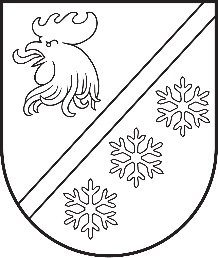 Reģ. Nr. 90000054572Saieta laukums 1, Madona, Madonas novads, LV-4801 t. 64860090, e-pasts: pasts@madona.lv ___________________________________________________________________________MADONAS NOVADA PAŠVALDĪBAS DOMESLĒMUMSMadonā2024. gada 14. martā						        	     		           Nr. 148								                    (protokols Nr. 5, 1. p.)				Par vēlēšanu iecirkņa Nr. 656  atrašanās vietas un nosaukuma maiņuŅemot vērā to, ka 2024. gada jūnija mēnesī, kad norisināsies Eiropas parlamenta vēlēšanas, vēlēšanu iecirkņa Nr. 656 “Lubānas pilsētas klubs”, ar adresi Tilta iela 14, Lubāna, Madonas novads telpās norisināsies būvdarbi, ir nepieciešams  mainīt vēlēšanu iecirkņa Nr. 656 nosaukumu un atrašanās vietu. No Lubānas apvienības pārvaldes ir saņemts priekšlikums vēlēšanu iecirkni Nr. 656 izvietot Lubānas vidusskolas telpās ar adresi  Krasta iela 6, Lubāna, Madonas novads. Ar Lubānas vidusskolu priekšlikums ir saskaņots. “Pašvaldības vēlēšanu komisiju un vēlēšanu iecirkņu komisiju likuma” 1. panta trešā daļa paredz, ka vēlēšanu iecirkņu skaitu un to atrašanās vietu pēc pašvaldības domes priekšlikuma apstiprina Centrālā vēlēšanu komisija. Pamatojoties uz “Pašvaldības vēlēšanu komisiju un vēlēšanu iecirkņu komisiju likuma” 1. panta trešo daļu, atklāti balsojot: PAR - 11 (Agris Lungevičs, Aigars Šķēls, Aivis Masaļskis, Andris Sakne, Artūrs Čačka, Artūrs Grandāns, Arvīds Greidiņš, Gunārs Ikaunieks, Guntis Klikučs, Iveta Peilāne, Rūdolfs Preiss), PRET - NAV, ATTURAS - NAV, Madonas novada pašvaldības dome NOLEMJ:Mainīt vēlēšanu iecirkņa Nr. 656  nosaukumu un atrašanās vietu no “Lubānas pilsētas klubs”, ar adresi Tilta iela 14, Madonas novads uz “Lubānas vidusskola”, ar adresi Krasta iela 6, Lubāna, Madonas novads.Informēt, ka vēlēšanu iecirknim Nr. 656 nav piekļuves personām ar kustību traucējumiem. Uzdot Madonas novada vēlēšanu komisijai nosūtīt lēmumu Centrālajai vēlēšanu komisijai.             Domes priekšsēdētājs					             A. Lungevičs	Zāle 26486811